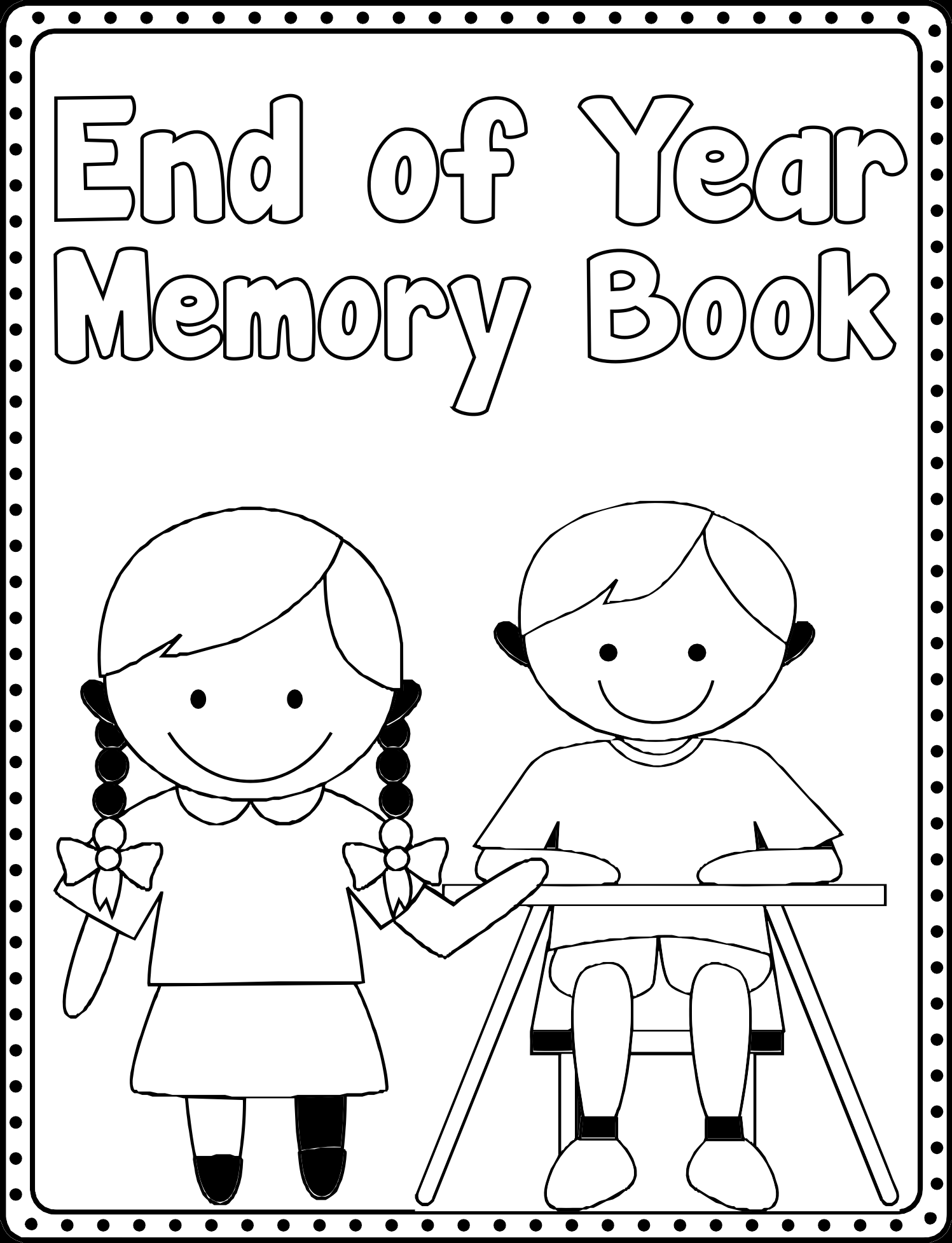 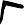 Name:____________________________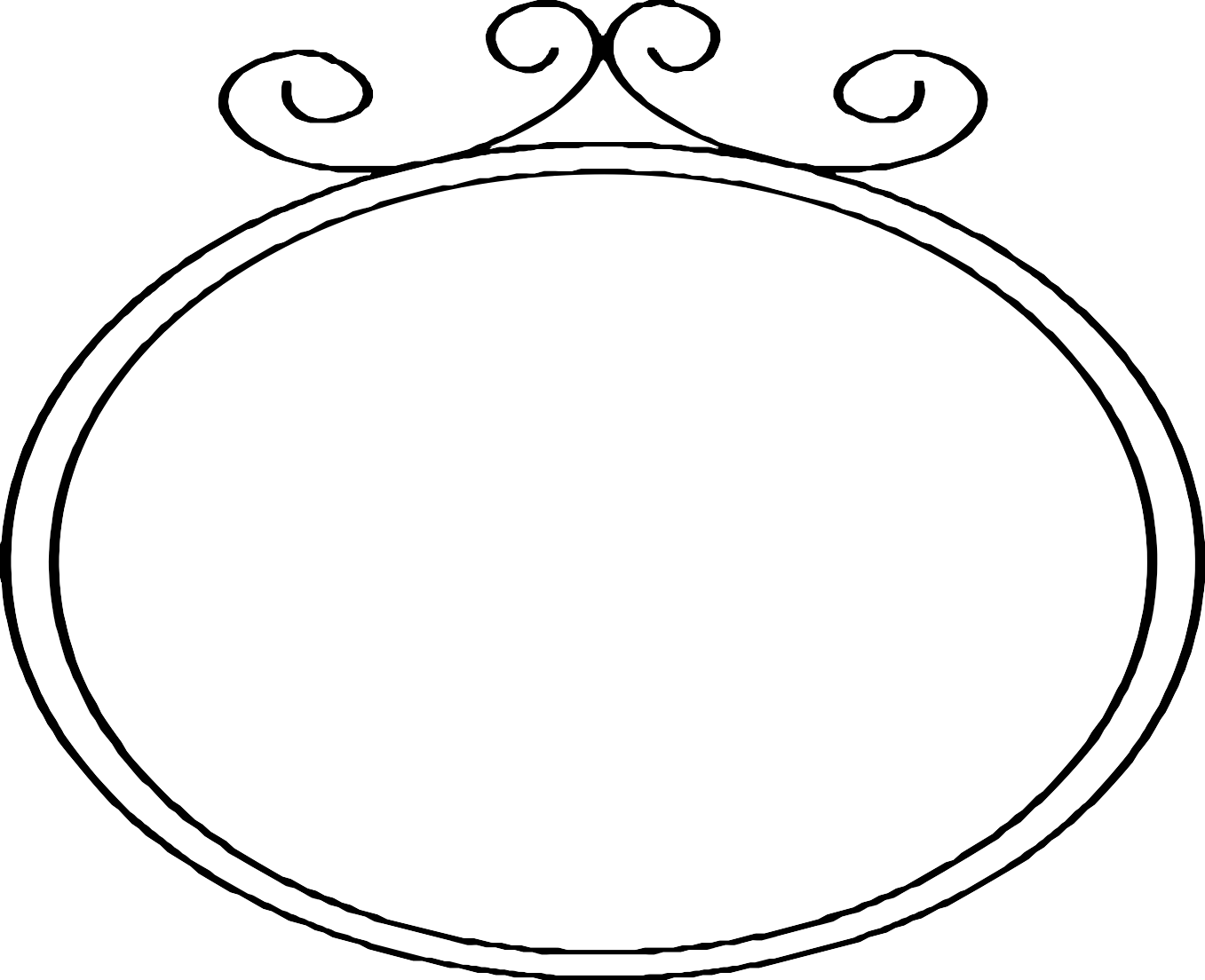 Grade:____________________________Year:_____________________________This	is	meI	am	_____	years	oldMy	favorite	food	is__________________________________.My	favorite	book	is__________________________________.My	favorite	subject	thisyear	was	_____________________because	___________________________________________________________Name:_________________________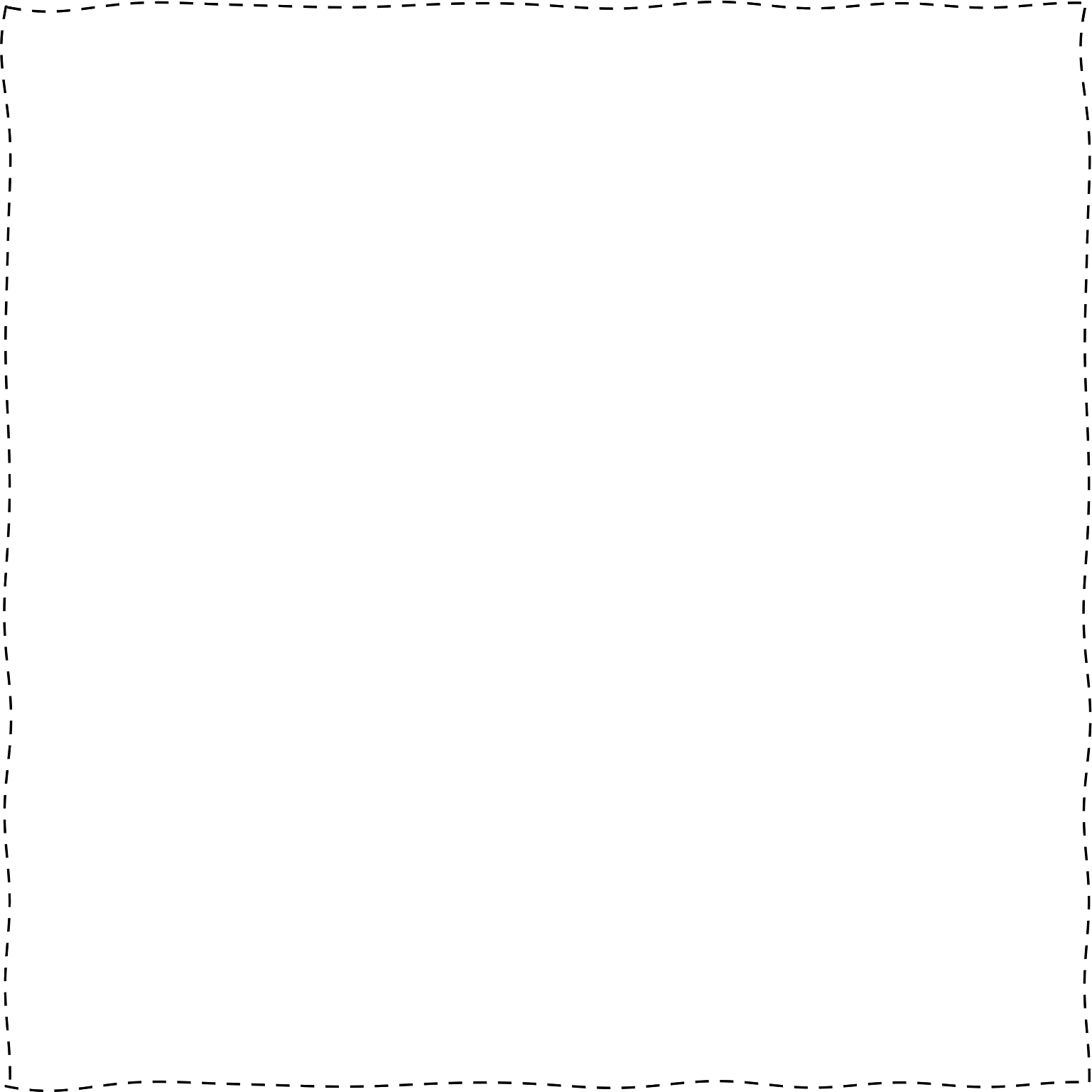 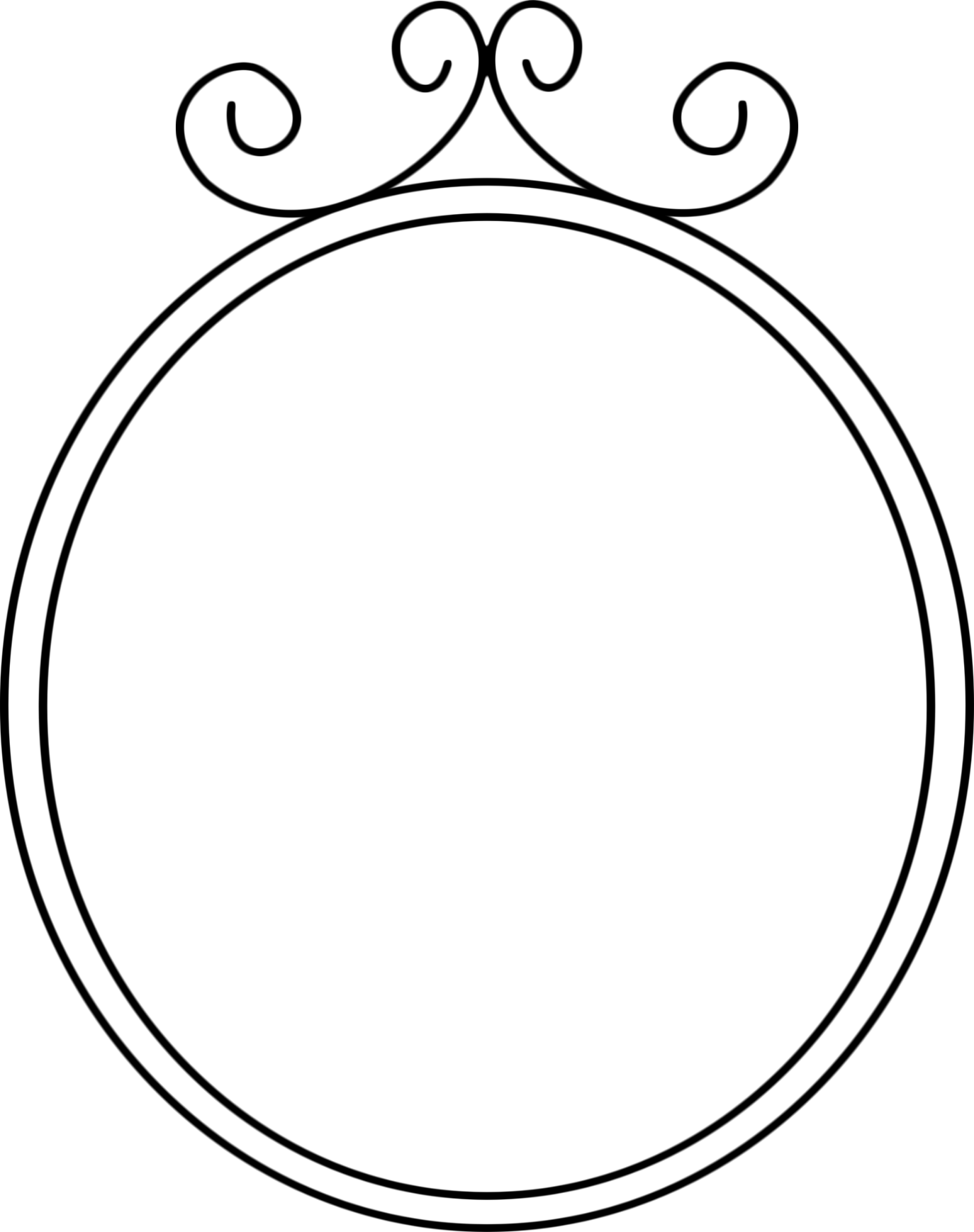 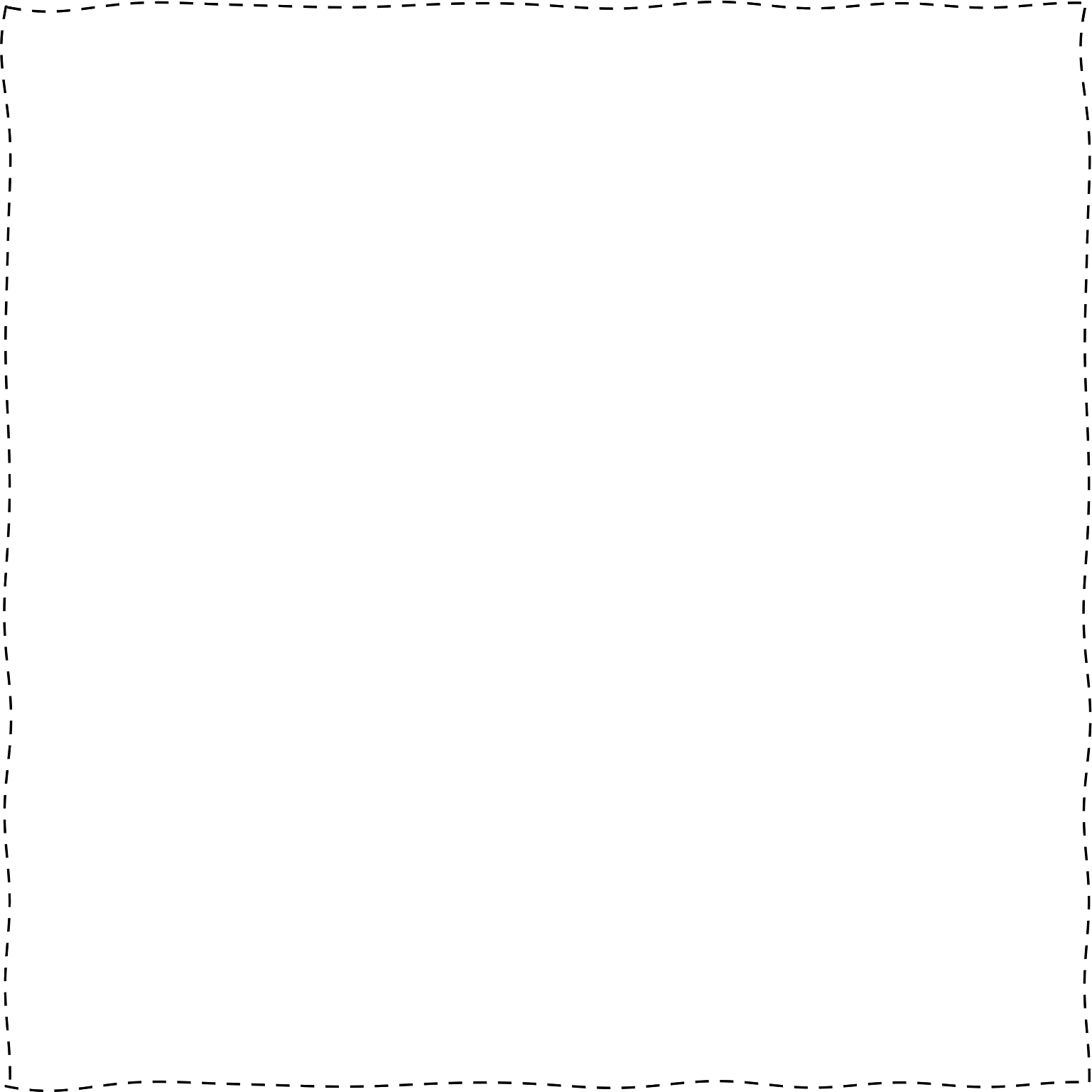 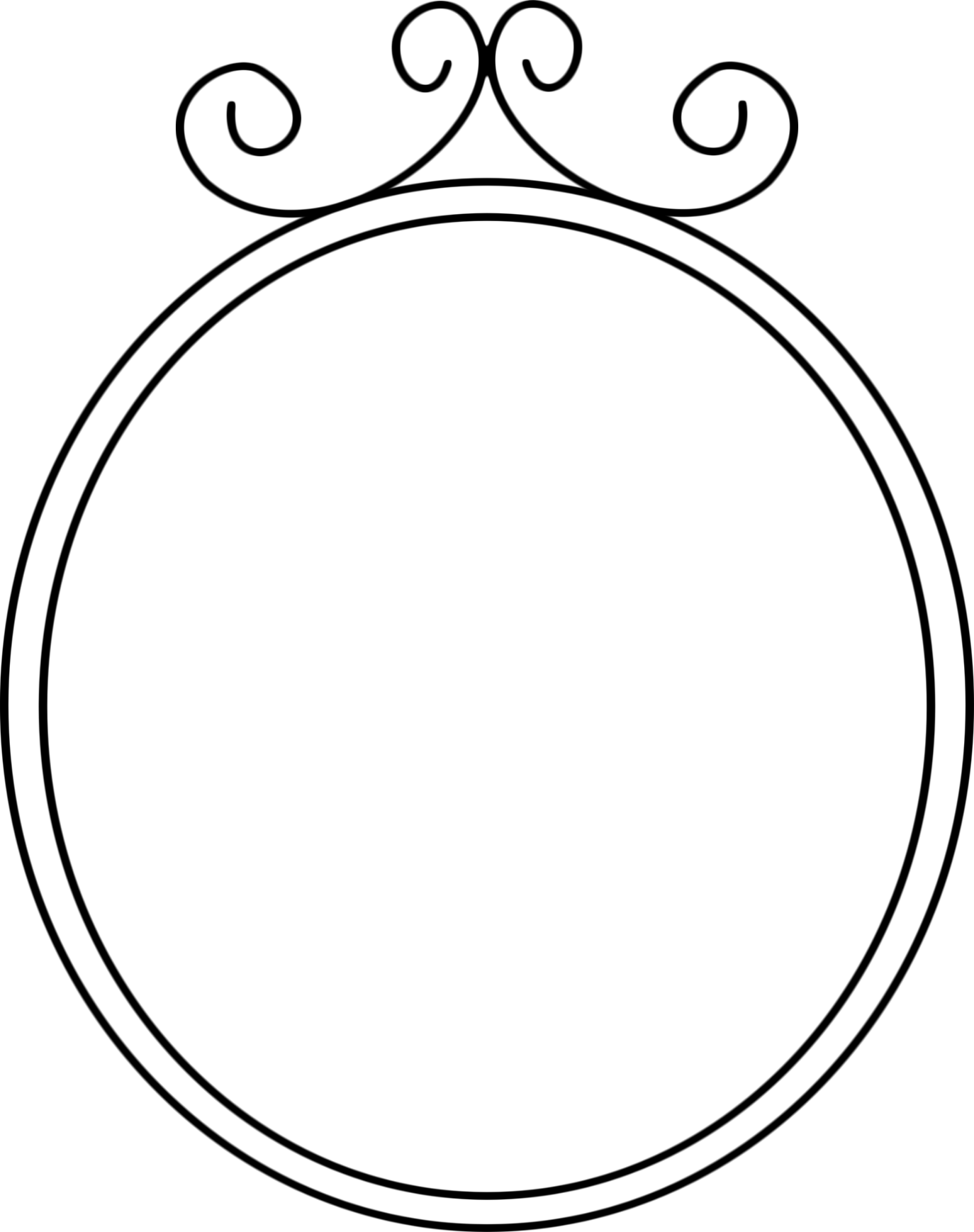 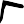 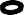 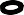 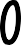 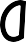 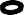 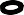 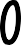 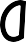 We	saw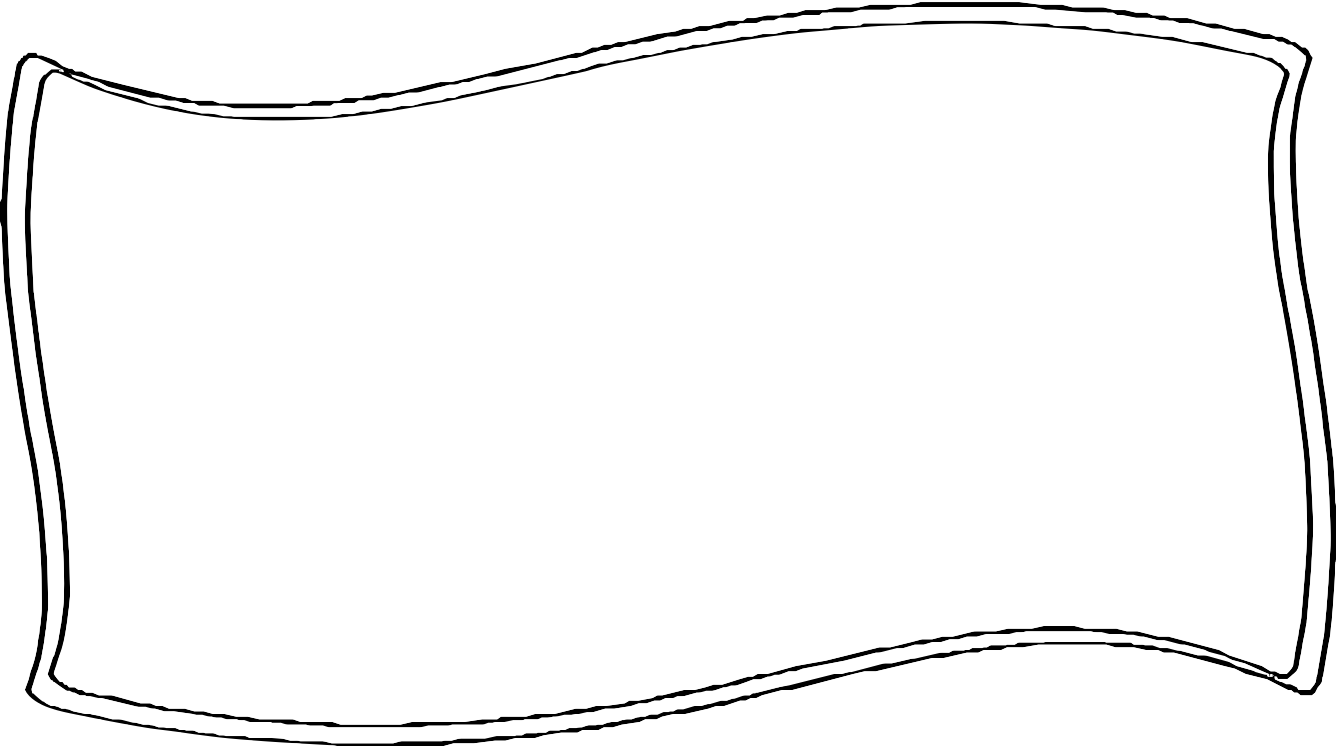 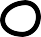 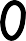 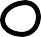 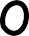 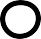 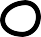 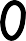 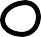 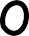 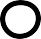 And	we	saw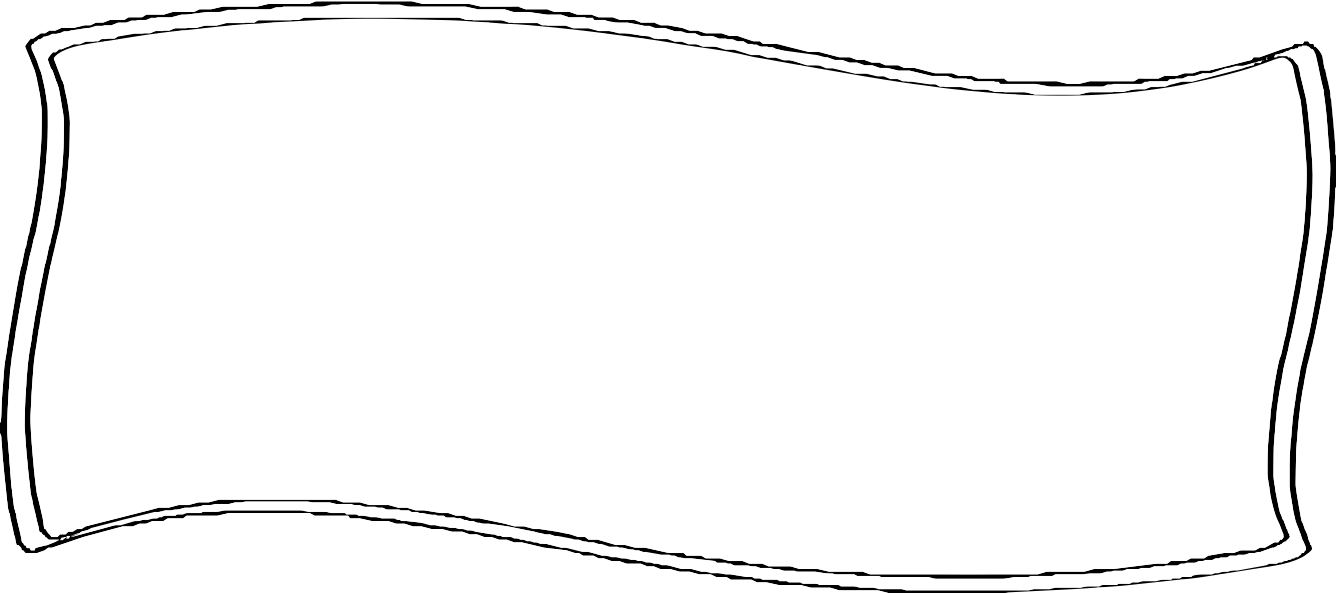 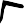 What	I’ll	missthe	most	about	Year 5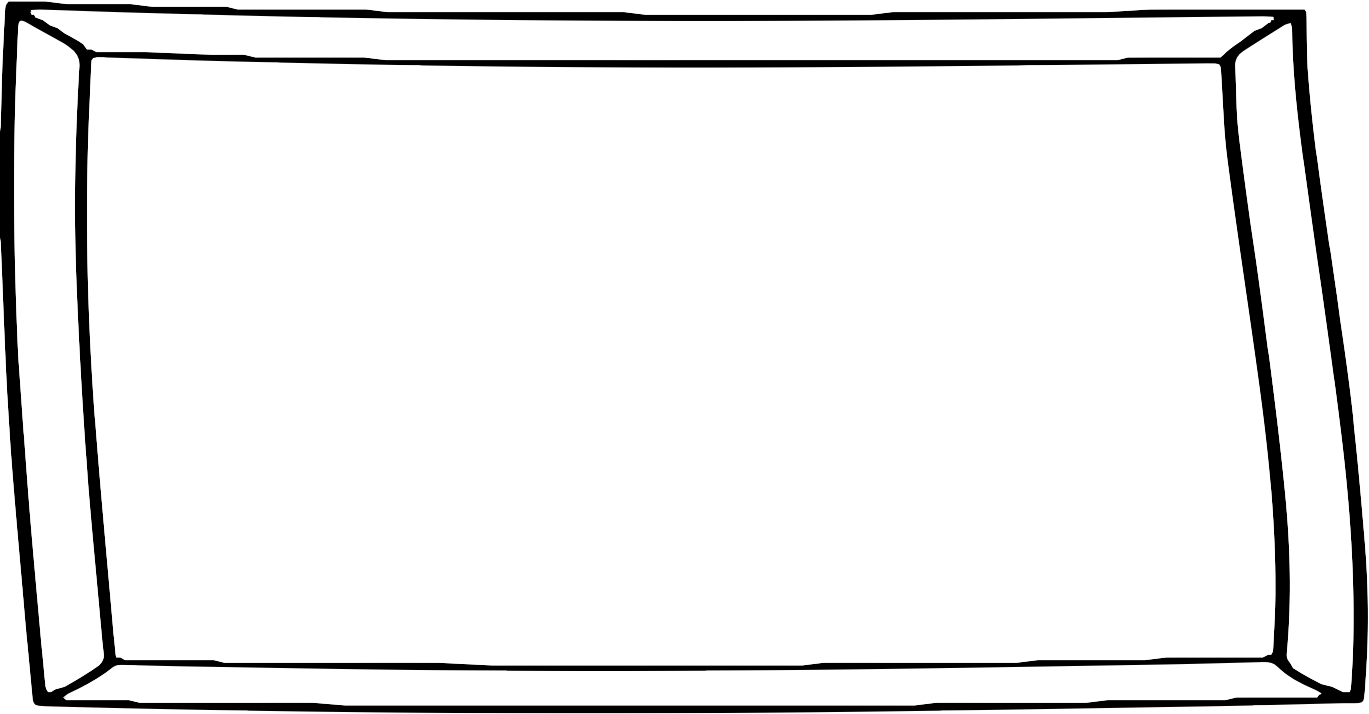 What	I’ll	do	this	summer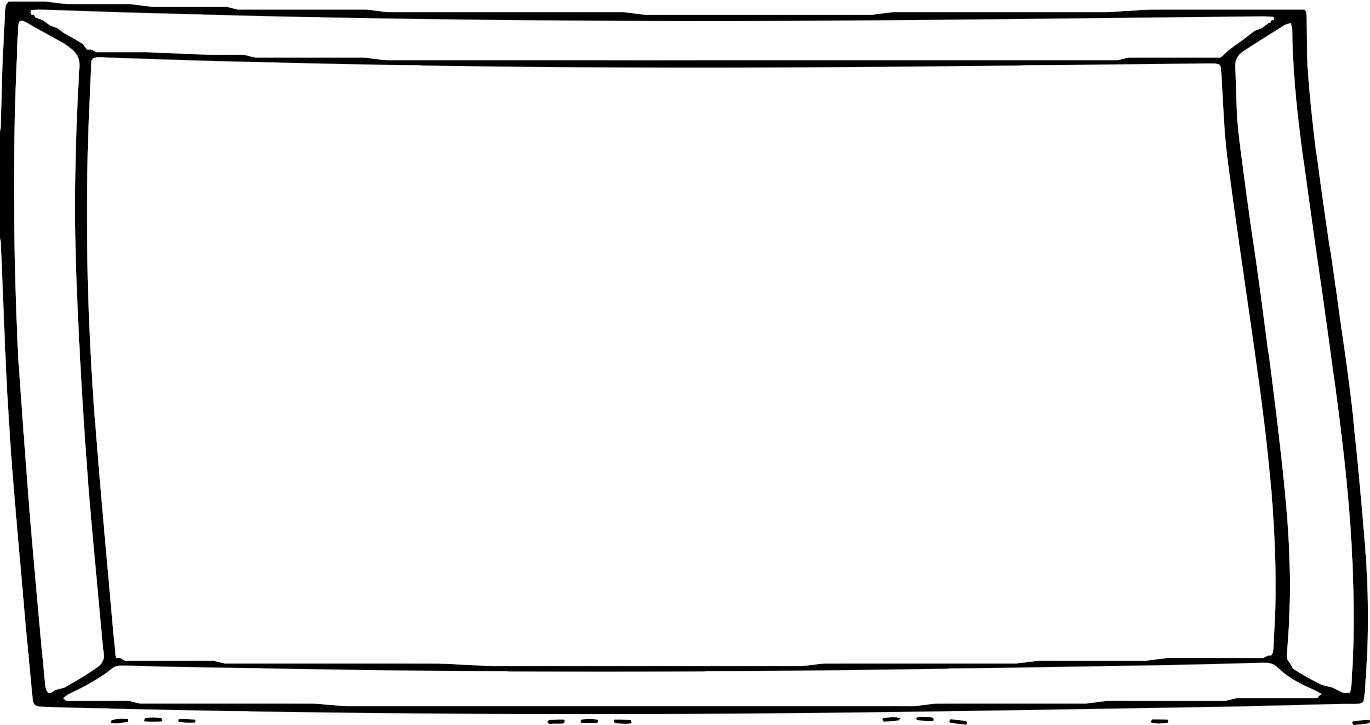 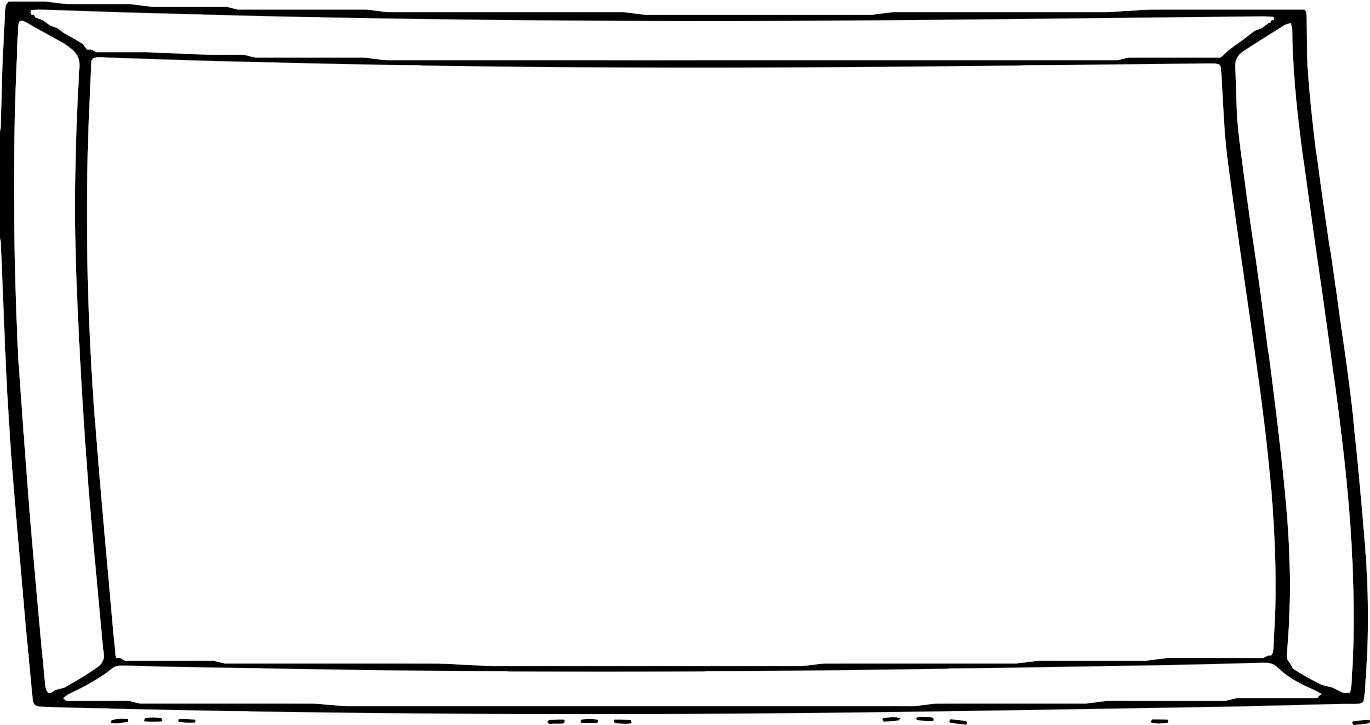 